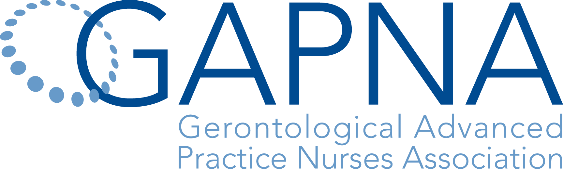 Dear  :I enthusiastically request your support to attend the GAPNA Pharmacology & Prescribing in Older Adult Conference taking place on April 25-29, 2023. By attending the GAPNA Pharmacology & Prescribing in Older Adult Conference, I’ll have access to a vast amount of sessions representing the best clinical education for gerontological advanced practice nurses, in addition to inspiring on demand sessions and many formal and informal opportunities to connect with our professional community and experts in the field. I will share new knowledge with our unit and apply it in my practice for better patient outcomes. This year, GAPNA is offering the following educational session that are directly tied to our strategic initiatives including: I also want to improve my practice and competencies through the following sessions: I’ll also have an opportunity to learn about new products and education from [] in the virtual Exhibit Hall. I look forwards to bringing back valuable insights, innovations, and best practices to staff in our unit. I hope you will approve my registration fee and travel expenses. Here is an estimated breakdown of the costs and the dates on which I am requesting time off: Registration fee: Time off Request: Please accept this letter as my proposal to virtually attend the 2023 GAPNA Pharmacology & Prescribing in Older Adult Conference. Thank you for the opportunity! Sincerely,